© RIBA Publishing 2021This document may be downloaded, stored, modified and distributed by the downloader in pursuance of the downloader's architectural business requirements, namely for the purposes of creating project plans and managing those projects. For full details, please refer to the Licence Agreement published on architecture.com/SPHInstruction for useThis checklist is an rtf (rich text format) form, optimised for editing in Microsoft Office Word. Parts of it have been temporarily locked to preserve the default wording found in the RIBA Job Book (Tenth Edition). The parts that are not locked are the check boxes, the ‘notes’ fields and the ‘completed on’ fields. In other words, it is possible to add your own text and subsequently edit these fields. It is recognised that the default wording, which is currently locked, may need to be added to and edited. To unlock it, please follow the instructions below:Microsoft Office Word 2003Select View>Toolbars>Forms from the main menu. The Forms toolbar will appear.Click the Protect Form button  to unlock the checklist. To lock it again, click it again.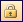 If needed, click the Form Field Shading button  to hide the grey shading that appears around the editable fields. To show it again, click it again. 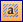 Microsoft Office Word 2007Click the Office button   to bring up a menu. Select Word Options from the bottom of the menu.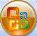 The Word Options dialog window will open. Select the Show Developer Tab option. At the bottom of the window, click OK.A new Show Developer tab appears at the top of your screen. Click on it.In the Protect group, select Protect document. A window will appear on the right-hand side of your screen. In this window, select Stop protection from the bottom of the list.Microsoft Office Word 2010Click the File tab to bring up a menu. Select Word Options from the bottom of the menu.The Word Options dialog window will open. Select the Customize Ribbon option.Select Developer box in the right hand side menu and click OK on the bottom of the screen.A new Show Developer tab appears at the top of your screen. Click on it.In the Protect group, select Restrict Editing. A window will appear on the right-hand side of your screen.In this window, select Stop protection from the bottom of the list.STAGE 5Manufacturing and ConstructionJob noJob TitleTeam membersActivities1.In the event of an omission or a substitution necessitating revisions to detail design, take appropriate action if authorised by the client. Alert the client to any additional costs, fees or alterations to the project programme.Enter notes here   Completed on   Completed on2.Check that all unsuccessful tenderers have been properly notified.Enter notes here   Completed on   Completed on3.Remind the client of their responsibility for the building in terms of insurance, security and maintenance.Enter notes here   Completed on   Completed on4.Compile a directory of all parties involved in the construction stage.Enter notes here5.If applicable, remind the client of relevant statutory obligations under the CDM Regulations relating to the role of the principal designer and the competence of the principal contractor and other contractors’ performance in health and safety matters.If applicable, remind the client of the requirement for a health and safety file to be deposited in a safe place at the completion of the project.Enter notes here   Completed on   Completed on6.Check that any necessary approvals and consents have been obtained and are on file. If any are still outstanding, explain to the client the consequences of starting on site prematurely.It is wise to draw up an approvals and conditions tracker that identifies when and how each is discharged.Enter notes here   Completed on   Completed on7.Check with the client that all necessary party wall awards are in place.  Enter notes here   Completed on   Completed on8.Convene and chair site progress meetings or attend progress meetings chaired by thecontractor. Keep accurate minutes of meetings, and record discussions, progress statementsand decisions.Enter notes here   Completed on   Completed on9.Review implementation of the handover strategy, including agreement of information required for commissioning, training, handover, asset management, future monitoring and maintenance and ongoing compilation of ‘As-constructed’ Information.Enter notes here   Completed on   Completed on10.Confirm the programme and procedures for site visits.Visit the site as provided for in your agreement with the client.Keep methodical records of all site visits and results of all tests witnessed or reported. Allow adequate time on site to carry out checks properly. Make careful notes and compile a systematic record of visits. It helps to prepare checklists relating to the stage of the work. Check that work is being executed generally in accordance with the provisions of the building contract, in a proper and workmanlike manner and in accordance with the health and safety plan.Enter notes here   Completed on   Completed on11.Check that information relating to the health and safety file and operating and maintenance manual is complete. The principal designer will complete the health and safety file and issue it to the client on completion of the project. If the principal designer’s appointment concludes before practical completion, then the principal contractor will issue the health and safety file.Enter notes here   Completed on   Completed on